Datum:	  	               30.06.2023Zimmer-Nr.:	               3701Auskunft erteilt:          Herr BertramDurchwahl:	                0541 501-3701Mobil:                            Fax: (0541) 501-           63701  E-Mail: bertramf@massarbeit.dePressemitteilungZahl der langzeitarbeitslosen Menschen im Juni leicht gesunkenOsnabrück. Im Landkreis Osnabrück ist die Zahl der Langzeitarbeitslosen im Juni leicht gesunken. Die MaßArbeit registrierte 3714 arbeitslose Empfänger von Bürgergeld, im Mai waren es noch 3733 Personen. „Dieser Rückgang ist eine erfreuliche Nachricht“, sagt MaßArbeit-Vorstand Siegfried Averhage. “Die Wirtschaftswoche hat Mitte des Monats darauf hingewiesen, dass die Wirtschaft zwar schrumpft, der Arbeitsmarkt jedoch wie geschmiert läuft. Und auch die Prognosen für das dritte Quartal gehen davon aus, dass die Mehrheit der Unternehmen ihren Personalbestand eher erhöhen als senken wird. Von daher sind die Perspektiven für den Arbeitsmarkt insgesamt nach wie vor positiv“, so Averhage weiter. 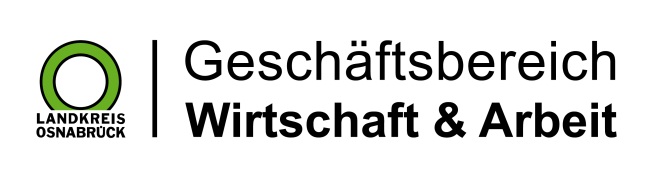 Landkreis Osnabrück · Postfach 25 09 · 49015 Osnabrück          Die Landrätin